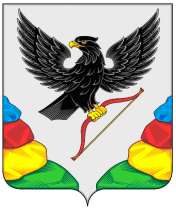 АДМИНИСТРАЦИЯ МУНИЦИПАЛЬНОГО РАЙОНА«НЕРЧИНСКИЙ РАЙОН»  ЗАБАЙКАЛЬСКОГО КРАЯПОСТАНОВЛЕНИЕ«__»________2023 года                                                    №___г. НерчинскО внесении изменений в нормативы формирования расходов на содержание органов местного самоуправления городских и сельских поселений муниципального района «Нерчинский район»  на 2023 год утвержденные постановлением администрация муниципального района «Нерчинский район» от 20 января 2023 года №5В соответствии со статьей 136 Бюджетного кодекса Российской Федерации, статьей 10 Закона Забайкальского края «О межбюджетных отношениях в Забайкальском крае» от 20 декабря 2011г. №608-ЗЗК, Постановлением Правительства Забайкальского края от 09.06.2020г. №195 ( в ред.№626 от 19.12.2022г.), статьей 25 Устава муниципального района «Нерчинский район» в целях исполнения полномочий по расчету и установлению нормативов формирования расходов на содержание органов местного самоуправления поселений, администрация муниципального района «Нерчинский район» постановляет:Утвердить прилагаемые изменения, которые вносятся в нормативы формирования расходов на содержание органов местного самоуправления поселений муниципального района «Нерчинский район» на 2023 год утвержденные постановлением администрация муниципального района «Нерчинский район» от 20 января 2023 года №5.2. Настоящее постановление опубликовать в районной газете «Нерчинская звезда».3. Постановление вступает в силу с момента опубликования в районной газете «Нерчинская звезда».4. Контроль за исполнением настоящего постановления возложить на комитет по финансам администрации муниципального района «Нерчинский район» (Ветошкину Т.А.).И.о.главы муниципального района«Нерчинский район»                                                             Б.Н.Протасов  ПРИЛОЖЕНИЕ к постановлению администрации            муниципального района«Нерчинский район»от «__»______2023г.   №__Размер нормативов на содержание органов местного самоуправления, установленных для поселений муниципального района «Нерчинский район» на 2023 годНаименование поселенияНорматив расходов, тыс.руб.Наименование поселенияНорматив расходов, тыс.руб.Сельское поселение "Андронниковское"1693,6Сельское поселение "Бишигинское"1675,1Сельское поселение "Верхнеключевское"2200,1Сельское поселение "Верхнеумыкэйское"1595,7Сельское поселение "Зареченское"2118,3Сельское поселение "Знаменское"2391,4Сельское поселение "Зюльзинское"2563,4Сельское поселение "Илимское"2475,0Сельское поселение "Кумакинское"2234,5Городское поселение "Нерчинское"9109,7Сельское поселение "Нижнеключевское"1614,3Сельское поселение "Олеканское"2541,9Сельское поселение "Олинское"2440,3Сельское поселение "Пешковское"2253,9Городское поселение "Приисковское"5993,4